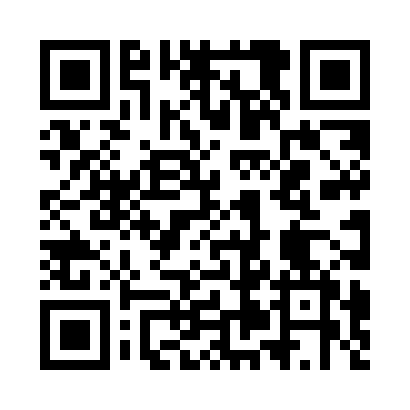 Prayer times for Dylewo Nowe, PolandWed 1 May 2024 - Fri 31 May 2024High Latitude Method: Angle Based RulePrayer Calculation Method: Muslim World LeagueAsar Calculation Method: HanafiPrayer times provided by https://www.salahtimes.comDateDayFajrSunriseDhuhrAsrMaghribIsha1Wed2:195:0012:315:408:0410:342Thu2:184:5812:315:418:0510:363Fri2:174:5612:315:428:0710:374Sat2:164:5412:315:438:0910:385Sun2:164:5212:315:458:1110:386Mon2:154:5012:315:468:1210:397Tue2:144:4812:315:478:1410:408Wed2:134:4612:315:488:1610:409Thu2:124:4512:315:498:1710:4110Fri2:124:4312:315:508:1910:4211Sat2:114:4112:315:518:2110:4312Sun2:104:3912:315:528:2210:4313Mon2:104:3812:305:538:2410:4414Tue2:094:3612:305:548:2610:4515Wed2:084:3412:315:558:2710:4516Thu2:084:3312:315:558:2910:4617Fri2:074:3112:315:568:3110:4718Sat2:074:3012:315:578:3210:4719Sun2:064:2812:315:588:3410:4820Mon2:054:2712:315:598:3510:4921Tue2:054:2612:316:008:3710:5022Wed2:044:2412:316:018:3810:5023Thu2:044:2312:316:028:4010:5124Fri2:034:2212:316:028:4110:5225Sat2:034:2012:316:038:4210:5226Sun2:034:1912:316:048:4410:5327Mon2:024:1812:316:058:4510:5428Tue2:024:1712:316:068:4610:5429Wed2:024:1612:326:068:4810:5530Thu2:014:1512:326:078:4910:5531Fri2:014:1412:326:088:5010:56